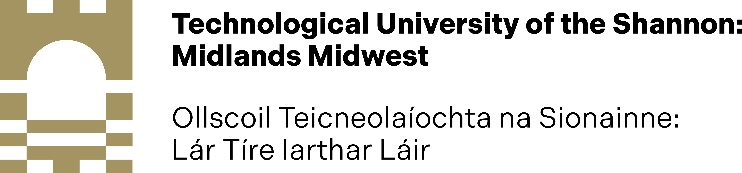 GS33: Summary of Review by Internal Quality Reader (Article-Based PhD/PhD by PublicationSection A: Student and Thesis informationDo you suspect plagiarism within the thesis? 	Yes No Is the thesis ready for examination? 		Yes No  (if no, go to Section C of this form)Review of the Thesis: (please insert your overall review of the thesis here, particularly if and how it corresponds to Table 2 on p. 16 of the TUS Postgraduate Research Regulations, 2023-2026)Section B: Thesis InformationTitle of Thesis: ____________________________________Please list all main sections/chapters of the thesis (e.g., Chapter 1. Introduction, Chapter 2. Literature Review, etc.).Please provide the following information for each included article; All authors, title of manuscript, publication status (published, accepted for publication, under review, draft). If accepted for publication or published, also include the name of the venue (e.g., journal name, conference proceedings) and associated bibliographic details (e.g., volume, pages, DOI). Where an article is published in conference proceedings, please confirm that it is a full conference paper (i.e., not an extended abstract, poster, etc.).Does the candidate describe their individual contribution to each included article?       Yes No In your opinion, does the thesis conform to the minimum requirements for included works within an article-based thesis? *Note that this relates to, among other requirements as outlined in the article-based thesis regulations, the minimum number of included articles, the nature of included works (e.g., peer reviewed articles, conference papers, other works as disciplinary appropriate), and the suitability of publication venues within the candidate’s field of study:Yes No Please provide a rationale your answer:Section C: Review of the ThesisThis section should only be completed in the event where the recommendation of the internal quality reader is that the thesis is not ready for examination (Part B). Only the sections deemed relevant by the internal quality reader need to be addressed.Comments regarding where the minimum regulatory requirements for an article-based thesis have been met in the thesis and areas where they have not been met and suggestions for improvements:Comments regarding whether there is sufficient evidence of independent research on behalf of the candidate:Other relevant comments (e.g., minor revisions, comments on the nature of published work, suggestions for further improvements and refinements:All sections are to be completed by the nominated internal quality reader and returned to the Faculty Research Committee and the Graduate School within no more than four weeks from receipt of the candidate’s thesis. The role of the internal reader is to support the candidate and the supervisor in the determination that the thesis conforms to minimum regulatory requirements. It is not to examine the scholarly contribution to knowledge described within the thesis. The Chair of the FRC should then return the completed evaluation to the Graduate School upon receipt.All personal information gathered will be processed in accordance with TUS privacy statements.Research Student Name Research Student ID Number Department Principal Supervisor Signature of Internal Quality ReaderName: ___________________________________________Signature: ________________________________________Date: ____________________________________________